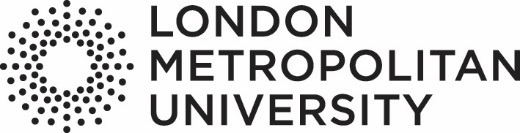 Partner Name: Course Validation Event Date: School: Course Title: Type of arrangement: School: Course Title: Type of arrangement: Membership ListCourse Validation Briefing NoteBackground Information – Collaborative PartnerPurpose and Scope of Course Validation EventOutcome of the Course Validation event Point of contact Course Validation Agenda – Collaborative Franchise CoursePlease note that the agenda may slightly change on the day if required. Any changes will be communicated to all attendees.Validation Event Agenda – Collaborative Validated coursePlease note that the agenda may slightly change on the day if required. Any changes will be communicated to all attendees.University Panel MembersChairInternal Panel MemberSecretary to PanelStudent Panel MemberExternal Advisor External Advisor Collaborative Partner RepresentativesCourse Leader Module LeaderLondon Metropolitan University RepresentativesAcademic Liaison Tutor Head of SubjectHead of School Collaborative PartnershipsTime GMTIndicative Discussion TopicsPre-meeting to finalise the agenda and agree questions (PANEL MEMBERS ONLY)BREAKTime GMTIndicative Discussion TopicsWelcome from the Chair of the panel.Introductions and apologies.Overview of the Partnership	Rationale and context of the course	Market research and demand	Teaching and Learning Resources	Staff Development	Course Structure and DesignLearning, Teaching and Assessment Strategy	PSRB Accreditation (where applicable)	Employability and Placements	Student Admissions and Induction	Student Feedback and Engagement	Student Support	Academic Misconduct, Appeals and Complaints	Quality assurance and enhancement proceduresInternal and External Moderation and External Examining	Continuous monitoringLooking forward – financial sustainability, future developments/ enhancement strategy, sustainable learningStudent Panel Meeting (PANEL MEMBERS ONLY)BREAKIdentification of outcomes (PANEL MEMBERS ONLY)OUTCOME OF VALIDATION EVENTPanel reports outcomes to attendees. END OF COURSE VALIDATION EVENTTimeGeneral ItemIndicative Discussion TopicsAttendeesArrivalArrivalPanel (Chair, Internal Representative, AQD Officer, External Advisors, Student Panel Member)Pre-meeting of the panel to finalise agendaPre-meeting of the panel to finalise agendaDiscussion of background informationCourse(s) rationale and fit within the portfolioAnticipated demand for the course(s) The design principles underpinning the course(s) and the nature of learning opportunities offeredStudent, employer and PSRB input into course designThe resources necessary to support the course(s) (staffing, facilities, and learning resources)Planned learning, teaching, and assessment strategyGraduate opportunities/ Employability support.The relationship between the course's curriculum and current research in the same areaPanel,Head of School,Subject Leader(s),Course Leader(s)Lunch and meeting with potential students and/or employersLunch and meeting with potential students and/or employersPanel’s private meeting with potential students and/or employersCourse validationArticulation with QAA Subject Benchmark Statements, FHEQ, Sector/ PSRB requirements – if appropriateCourse specific regulations (where appropriate)Embedding of ESJF Framework and Digital LiteracyCourse SpecificationsModule SpecificationsAssessment approach including formative summative load and timings.Looking forward – financial sustainability, future developments/enhancement strategy, sustainable learningPanel,Subject Leader(s),Course Leader(s),Module LeadersIdentification of outcomes (private meeting of the panel)Identification of outcomes (private meeting of the panel)Panel (Chair, Internal Representative, AQD Officer, External Advisors, Student Panel Member)Panel reports outcomes to course teamPanel reports outcomes to course teamPanel, Head of School, Subject Lead(s), Course Leader(s)